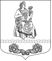 МЕСТНАЯ АДМИНИСТРАЦИЯ внутригородского МУНИЦИПАЛЬНОГО ОБРАЗОВАНИЯ санкт-петербурга муниципальнОГО округА  ПАРНАСпр. Энгельса, д. 131, корп.1, лит. А, Санкт-Петербург, 194356, телефон: (812) 640-66-20; факс (812) 640-66-21ПОСТАНОВЛЕНИЕ«  21 »  марта 2017г.                                                                                           06/1 -п          Об утверждении муниципальной программы по участию в создании условий для реализации мер, направленных на укрепление межнационального и межконфессионального согласия, сохранение и развитие языков и культуры народов Российской Федерации, проживающих на территории муниципального образования,  социальную и культурную адаптацию мигрантов, профилактику межнациональных (межэтнических) конфликтов  внутригородского муниципального образования Санкт-Петербурга муниципального округа Парнас на 2017 годВ целях выполнения требований и положений Закона от 06.10.2003 г. № 131-ФЗ «Об общих принципах организации местного самоуправления в Российской Федерации», Закона Санкт-Петербурга от 23.09.2009 г. № 420-79 «Об организации местного самоуправления в Санкт-Петербурге», Устава внутригородского муниципального образования Санкт-Петербурга муниципального округа Парнас в части полномочий по решению вопросов местного значения, постановляю:1.Утвердить муниципальную программу по участию в создании условий для реализации мер, направленных на укрепление межнационального и межконфессионального согласия, сохранение и развитие языков и культуры народов Российской Федерации, проживающих на территории муниципального образования,  социальную и культурную адаптацию мигрантов, профилактику межнациональных (межэтнических) конфликтов на 2017 год.2.Главному бухгалтеру местной администрации своевременно обеспечить необходимое финансирование утвержденной данным постановлением муниципальной программы.3.Опубликовать настоящее постановление в средствах массовой информации МО МО Парнас.4.Постановление вступает в силу после официального опубликования (обнародования).5.Контроль за исполнением настоящего постановления оставляю за собой.       Глава местной администрации                                                               М.А. Исаев